УКРАЇНАЧЕРНІВЕЦЬКА ОБЛАСНА ДЕРЖАВНА АДМІНІСТРАЦІЯ     ДЕПАРТАМЕНТ ОСВІТИ І НАУКИНАКАЗ«10»    грудня    2021р.                                                         № 398Про проведення І та ІІ етапів Всеукраїнського конкурсу-захисту науково-дослідницьких робіт учнів-членів Буковинської Малої академії наук учнівської молоді,членів наукових товариств, об’єднань у 2021/2022 навчальному роціВідповідно до наказів Міністерства освіти і науки України від 6 квітня 2020 року № 481 «Про затвердження Правил проведення Всеукраїнського конкурсу-захисту науково-дослідницьких робіт учнів-членів Малої академії наук України» та від 4 листопада 2021 року № 1173 «Про проведення Всеукраїнського конкурсу-захисту науково-дослідницьких робіт учнів-членів Малої академії наук України у 2021-2022 навчальному році», на виконання плану роботи Департаменту освіти і науки Чернівецької державної адміністрації на 2021 рік та з метою виявлення,  підтримки обдарованої молоді, стимулювання її творчого потенціалу, розвитку наукової та дослідницько-експериментальної діяльності слухачів Буковинської Малої академії наук учнівської молодіНАКАЗУЮ:Провести:І етап Всеукраїнського конкурсу-захисту науково-дослідницьких робіт учнів-членів учнівських наукових товариств до 24 січня 2022 року.ІІ етап Всеукраїнського конкурсу-захисту науково-дослідницьких робіт учнів-членів Буковинської Малої академії наук учнівської молоді, членів наукових товариств, об’єднань (далі – Конкурс-захист) 19 лютого 2022 року.2.Затвердити:2.1. Склад оргкомітету ІІ етапу Конкурсу-захисту, що додається.2.2. Склад журі ІІ етапу Конкурсу-захисту, що додається.3. КОПНЗ «Буковинська Мала академія наук учнівської молоді» (Тріска М.К.):3.1. Здійснити організаційно-методичний супровід  ІІ етапу Конкурсу-захисту. 3.2. Подати на затвердження у Департамент освіти і науки обласної державної адміністрації дорожні карти проведення ІІ етапу Конкурсу-захисту до 11.02.2022 року.    4.  Керівникам місцевих органів управління у сфері освіти територіальних громад: 4.1. Забезпечити участь команд у ІІ етапі Конкурсу-захисту.4.2. Здійснити реєстрацію учасників ІІ етапу Конкурсу-захисту в Гуґл-формі, яка буде розміщена на сайті БМАНУМ, до 07.02.2022.  4.3. Подати науково-дослідницькі роботи, результати проведення І етапу Конкурсу-захисту для участі у ІІ етапі Конкурсу-захисту до КОПНЗ «Буковинська Мала академія наук учнівської молоді» (м. Чернівці, вул. Сторожинецька, 63) до 07.02.2022 року.  	5. Наказ розмістити на інформаційних сайтах Департаменту освіти і науки обласної державної адміністрації та КОПНЗ «Буковинська Мала академія наук учнівської молоді».       6. Контроль за виконанням наказу покласти на заступника директора Департаменту – начальника управління освіти та цифрової трансформації Оксану Гринюк.В.о. директора Департаменту     		                                    Надія ПЕРІУС СКЛАДоргкомітету ІІ етапу Всеукраїнського конкурсу-захистунауково-дослідницьких робіт учнів-членів БМАНУМ у 2021/2022 н.р.Заступник директора Департаменту –начальник управління освіти та цифрової трансформації                                                           Оксана ГРИНЮКСКЛАДжурі ІІ етапу Всеукраїнського конкурсу-захистунауково-дослідницьких робіт учнів-членів БМАНУМ у 2021/2022 н.р.Відділення хімії та біології, екології та аграрних наукСекції: загальна біологія, біологія людини, зоологія, ботаніка, екологія, охорона довкілля та раціональне природокористування, агрономія, ветеринарія та зоотехнія, лісознавство, селекція та генетикаЗаступник директора Департаменту –начальник управління освіти та цифрової трансформації                                                           Оксана ГРИНЮКЗАТВЕРДЖЕНОНаказ Департаменту освіти і науки Чернівецької обласної держадміністрації10 грудня     № 398  Голова оргкомітету:Голова оргкомітету:Голова оргкомітету:Періус Н.В.– в.о. директора Департаменту освіти і науки Чернівецької облдержадміністрації.Співголова оргкомітету:Співголова оргкомітету:Співголова оргкомітету:Фочук П.М.–президент Буковинської Малої академії наук учнівської молоді, професор Чернівецького національного університету імені Юрія Федьковича, доктор хімічних наук.Члени оргкомітету:Члени оргкомітету:Члени оргкомітету:Гринюк О.І.Тріска М. К._–заступниця директора Департаменту-начальниця управління освіти і цифрової трансформації;директорка КОПНЗ «Буковинська Мала академія наук учнівської молоді;Дика О.І.Костащук І.І.Язловицька Л.С.Герегова С.В.Кульбабська О.В.Бродецький О.Є.Гураленко Н.А.____ ___заступниця директора КОПНЗ «Буковинська Мала академія наук учнівської молоді»;доцент кафедри географії України та регіоналістики ЧНУ імені Юрія Федьковича, доктор географічних наук;доцентка кафедри молекулярної генетики та біотехнології Інституту біології, хімії та біоресурсів ЧНУ імені Юрія Федьковича, кандидатка біологічних наук;доцентка кафедри історії України ЧНУ імені Юрія Федьковича, кандидатка історичних наук;завідувачка кафедри сучасної української мови ЧНУ імені Юрія Федьковича, професор, доктор філологічних наук;доцент кафедри філософії та культурології ЧНУ імені Юрія Федьковича, доктор філософських наук;доцентка кафедри філософії та теорії права юридичного факультету Чернівецького національного університету імені Юрія Федьковича, кандидат юридичних наук;Прокопець П.Г.–методист відділення фізики і математики, економіки, комп’ютерних та технічних наук БМАНУМ;Купчанко І.М.–методист відділення історії, наук про Землю, філософії та суспільствознавства БМАНУМ;Денис М.М. Григорків А.В.–_методист відділення хімії і біології, екології та аграрних наук БМАНУМ;методист відділення мовознавства, літературознавства, фольклористики та мистецтвознавства БМАНУМ;Василькова М.М.–секретар оргкомітету, методист БМАНУМ.ЗАТВЕРДЖЕНОНаказ Департаменту освіти і науки Чернівецької обласної держадміністрації10 грудня     № 398 Голова журі:Голова журі:Голова журі:Голова журі:Голова журі:Голова журі:Марченко М. М.Марченко М. М.Марченко М. М.–директор Інституту біології, хімії та біоресурсів ЧНУ імені Юрія Федьковича, професор, доктор біологічних наук. директор Інституту біології, хімії та біоресурсів ЧНУ імені Юрія Федьковича, професор, доктор біологічних наук. Члени журі:Члени журі:Члени журі:Язловицька Л.С.Язловицька Л.С.Язловицька Л.С.–доцент кафедри молекулярної генетики та біотехнології Інституту біології, хімії та біоресурсів ЧНУ імені Юрія Федьковича, кандидат біологічних наук;доцент кафедри молекулярної генетики та біотехнології Інституту біології, хімії та біоресурсів ЧНУ імені Юрія Федьковича, кандидат біологічних наук;Москалик Г.Г. Москалик Г.Г. Москалик Г.Г. −доцент кафедри екології та біомоніторингу Інституту біології, хімії та біоресурсів ЧНУ імені Юрія Федьковича, кандидат біологічних наук;доцент кафедри екології та біомоніторингу Інституту біології, хімії та біоресурсів ЧНУ імені Юрія Федьковича, кандидат біологічних наук;Ситнікова І.О.Ситнікова І.О.Ситнікова І.О.−доцент кафедри екології та біомоніторингу Інституту біології, хімії та біоресурсів ЧНУ імені Юрія Федьковича, кандидат біологічних наук;доцент кафедри екології та біомоніторингу Інституту біології, хімії та біоресурсів ЧНУ імені Юрія Федьковича, кандидат біологічних наук;Филипчук Т.В.Филипчук Т.В.Филипчук Т.В.–асистент кафедри екології та біомоніторингу Інституту біології, хімії та біоресурсів ЧНУ імені Юрія Федьковича, кандидат біологічних наук;асистент кафедри екології та біомоніторингу Інституту біології, хімії та біоресурсів ЧНУ імені Юрія Федьковича, кандидат біологічних наук;Жук А.В.Жук А.В.Жук А.В.–асистент кафедри екології та біомоніторингу Інституту біології, хімії та біоресурсів ЧНУ імені Юрія Федьковича, кандидат біологічних наук;асистент кафедри екології та біомоніторингу Інституту біології, хімії та біоресурсів ЧНУ імені Юрія Федьковича, кандидат біологічних наук;Легета У.В.Легета У.В.Легета У.В.–доцент кафедри екології та біомоніторингу Інституту біології, хімії та біоресурсів ЧНУ імені Юрія Федьковича, кандидат біологічних наук;доцент кафедри екології та біомоніторингу Інституту біології, хімії та біоресурсів ЧНУ імені Юрія Федьковича, кандидат біологічних наук;Панчук І.І.Панчук І.І.Панчук І.І.−професор кафедри молекулярної генетики та біотехнології Інституту біології, хімії та біоресурсів ЧНУ імені Юрія Федьковича, доктор біологічних наук;професор кафедри молекулярної генетики та біотехнології Інституту біології, хімії та біоресурсів ЧНУ імені Юрія Федьковича, доктор біологічних наук;Савчук Г.Г.Савчук Г.Г.Савчук Г.Г.–доцент кафедри молекулярної генетики та біотехнології Інституту біології, хімії та біоресурсів ЧНУ імені Юрія Федьковича, кандидат біологічних наук;доцент кафедри молекулярної генетики та біотехнології Інституту біології, хімії та біоресурсів ЧНУ імені Юрія Федьковича, кандидат біологічних наук;Череватов В.Ф.Череватов В.Ф.Череватов В.Ф.−доцент кафедри молекулярної генетики та біотехнології Інституту біології, хімії та біоресурсів ЧНУ імені Юрія Федьковича, кандидат біологічних наук;доцент кафедри молекулярної генетики та біотехнології Інституту біології, хімії та біоресурсів ЧНУ імені Юрія Федьковича, кандидат біологічних наук;Тимочко Л.І.Тимочко Л.І.Тимочко Л.І.−асистент кафедри молекулярної генетики та біотехнології Інституту біології, хімії та біоресурсів ЧНУ імені Юрія Федьковича, кандидат біологічних наук;асистент кафедри молекулярної генетики та біотехнології Інституту біології, хімії та біоресурсів ЧНУ імені Юрія Федьковича, кандидат біологічних наук;Тинкевич Ю.О.Тинкевич Ю.О.Тинкевич Ю.О.−асистент кафедри молекулярної генетики та біотехнології Інституту біології, хімії та біоресурсів ЧНУ імені Юрія Федьковича, кандидат біологічних наук;асистент кафедри молекулярної генетики та біотехнології Інституту біології, хімії та біоресурсів ЧНУ імені Юрія Федьковича, кандидат біологічних наук;Шелифіст А.Є.Шелифіст А.Є.Шелифіст А.Є.−доцент кафедри молекулярної генетики та біотехнології Інституту біології, хімії та біоресурсів ЧНУ імені Юрія Федьковича, кандидат біологічних наук;доцент кафедри молекулярної генетики та біотехнології Інституту біології, хімії та біоресурсів ЧНУ імені Юрія Федьковича, кандидат біологічних наук;Волощук О.М.Волощук О.М.Волощук О.М.−доцент кафедри біохімії та біотехнології Інституту біології, хімії та біоресурсів ЧНУ імені Юрія Федьковича, кандидат біологічних наук;доцент кафедри біохімії та біотехнології Інституту біології, хімії та біоресурсів ЧНУ імені Юрія Федьковича, кандидат біологічних наук;Худий О.І.Худий О.І.Худий О.І.−доцент кафедри біохімії та біотехнології Інституту біології, хімії та біоресурсів ЧНУ імені Юрія Федьковича, доктор біологічних наук;доцент кафедри біохімії та біотехнології Інституту біології, хімії та біоресурсів ЧНУ імені Юрія Федьковича, доктор біологічних наук;Васіна Л.М.Васіна Л.М.Васіна Л.М.−доцент кафедри біохімії та біотехнології Інституту біології, хімії та біоресурсів ЧНУ імені Юрія Федьковича, кандидат біологічних наук;доцент кафедри біохімії та біотехнології Інституту біології, хімії та біоресурсів ЧНУ імені Юрія Федьковича, кандидат біологічних наук;Черлінка В.Р.Черлінка В.Р.Черлінка В.Р.−доцент кафедри агротехнологій та ґрунтознавства Інституту біології, хімії та біоресурсів ЧНУ імені Юрія Федьковича, доктор біологічних наук;доцент кафедри агротехнологій та ґрунтознавства Інституту біології, хімії та біоресурсів ЧНУ імені Юрія Федьковича, доктор біологічних наук;Романюк В.В.Романюк В.В.Романюк В.В.−доцент кафедри агротехнологій та ґрунтознавства Інституту біології, хімії та біоресурсів ЧНУ імені Юрія Федьковича, кандидат біологічних наук;доцент кафедри агротехнологій та ґрунтознавства Інституту біології, хімії та біоресурсів ЧНУ імені Юрія Федьковича, кандидат біологічних наук;Цвик Т.І.Цвик Т.І.Цвик Т.І.−асистент кафедри агротехнологій та ґрунтознавства Інституту біології, хімії та біоресурсів ЧНУ імені Юрія Федьковича, кандидат біологічних наук;асистент кафедри агротехнологій та ґрунтознавства Інституту біології, хімії та біоресурсів ЧНУ імені Юрія Федьковича, кандидат біологічних наук;Решетюк О.В.Решетюк О.В.Решетюк О.В.−доцент кафедри ботаніки, лісового і садово-паркового господарства Інституту біології, хімії та біоресурсів ЧНУ імені Юрія Федьковича, кандидат біологічних наук;доцент кафедри ботаніки, лісового і садово-паркового господарства Інституту біології, хімії та біоресурсів ЧНУ імені Юрія Федьковича, кандидат біологічних наук;Романюк О.М.Романюк О.М.Романюк О.М.–доцент кафедри ботаніки, лісового і садово-паркового господарства Інституту біології, хімії та біоресурсів ЧНУ імені Юрія Федьковича, кандидат біологічних наук;доцент кафедри ботаніки, лісового і садово-паркового господарства Інституту біології, хімії та біоресурсів ЧНУ імені Юрія Федьковича, кандидат біологічних наук;Літвіненко С.Г.Літвіненко С.Г.Літвіненко С.Г.–доцент кафедри ботаніки, лісового і садово-паркового господарства Інституту біології, хімії та біоресурсів ЧНУ імені Юрія Федьковича, кандидат біологічних наук;доцент кафедри ботаніки, лісового і садово-паркового господарства Інституту біології, хімії та біоресурсів ЧНУ імені Юрія Федьковича, кандидат біологічних наук;Токарюк А.І.Токарюк А.І.Токарюк А.І.–асистент кафедри ботаніки, лісового і садово-паркового господарства Інституту біології, хімії та біоресурсів ЧНУ імені Юрія Федьковича, кандидат біологічних наук;асистент кафедри ботаніки, лісового і садово-паркового господарства Інституту біології, хімії та біоресурсів ЧНУ імені Юрія Федьковича, кандидат біологічних наук;Чебан Л.М.Чебан Л.М.Чебан Л.М.–асистент кафедри біохімії та біотехнології Інституту біології, хімії та біоресурсів ЧНУ імені Юрія Федьковича, кандидат біологічних наук;асистент кафедри біохімії та біотехнології Інституту біології, хімії та біоресурсів ЧНУ імені Юрія Федьковича, кандидат біологічних наук;Хлус Л.М.Хлус Л.М.Хлус Л.М.–доцент, кандидат біологічних наук.доцент, кандидат біологічних наук.Секції: медицина, валеологія та психологіяГолова журі:Секції: медицина, валеологія та психологіяГолова журі:Секції: медицина, валеологія та психологіяГолова журі:Секції: медицина, валеологія та психологіяГолова журі:Секції: медицина, валеологія та психологіяГолова журі:Секції: медицина, валеологія та психологіяГолова журі:Ткачук С.С.Ткачук С.С.–––професор кафедри фізіології імені Я. Д. Кіршенблата БДМУ, доктор медичних наукЧлени журі:Члени журі:Члени журі:Члени журі:Члени журі:Члени журі:Анохіна С.І.Анохіна С.І.–––доцент кафедри фізіології імені Я. Д. Кіршенблата БДМУ, кандидат медичних наук;Ясінська О.В.Ясінська О.В.–––доцент кафедри фізіології імені Я. Д. Кіршенблата БДМУ, кандидат медичних наук;Кривчанська М.І.Кривчанська М.І.–––доцент кафедри медичної біології та генетики БДМУ, кандидат медичних наук;Тимчук К.Ю.Тимчук К.Ю.–––асистент кафедри медичної біології та генетики БДМУ;Повар М.А.Повар М.А.–––асистент кафедри фізіології імені Я. Д. Кіршенблата БДМУ;Кисилиця С.О.Дудка Є.А.Кисилиця С.О.Дудка Є.А.––––––асистент кафедри фізіології імені Я. Д. Кіршенблата БДМУ;асистент кафедри фізіології імені Я. Д. Кіршенблата БДМУ, кандидат медичних наук;Пасніченко А.Е.Пасніченко А.Е.−−−доцент, кандидат психологічних наук.Секція хіміїСекція хіміїСекція хіміїСекція хіміїСекція хіміїСекція хіміїГолова журі:Голова журі:Голова журі:Голова журі:Голова журі:Голова журі:Скрипська О. В.––––доцент кафедри загальної хімії та хімічного матеріалознавства Інституту біології, хімії та біоресурсів ЧНУ імені Юрія Федьковича, кандидат хімічних наукЧлени журі:Члени журі:Члени журі:Члени журі:Члени журі:Члени журі:Халавка Ю.Б.––––доцент кафедри загальної хімії та хімічного матеріалознавства Інституту біології, хімії та біоресурсів ЧНУ імені Юрія Федьковича, доктор хімічних наук; Борук С.Д.––––доцент кафедри хімічного аналізу, експертизи та безпеки харчової продукції Інституту біології, хімії та біоресурсів ЧНУ імені Юрія Федьковича, доктор технічних наук;Іваніцька В.Г.––––доцент кафедри загальної хімії та хімічного матеріалознавства Інституту біології, хімії та біоресурсів ЧНУ імені Юрія Федьковича, кандидат хімічних наук;Окрепка Г.М.––––асистент БДМУ, кандидат хімічних наук. Відділення історіїсекції: історія України, історичне краєзнавство, етнологія, археологія, всесвітня історіяВідділення історіїсекції: історія України, історичне краєзнавство, етнологія, археологія, всесвітня історіяВідділення історіїсекції: історія України, історичне краєзнавство, етнологія, археологія, всесвітня історіяВідділення історіїсекції: історія України, історичне краєзнавство, етнологія, археологія, всесвітня історіяВідділення історіїсекції: історія України, історичне краєзнавство, етнологія, археологія, всесвітня історіяВідділення історіїсекції: історія України, історичне краєзнавство, етнологія, археологія, всесвітня історіяГолова журі:Добржанський О.В.––––декан факультету історії, політології та міжнародних відносин ЧНУ імені Ю.Федьковича,  професор, доктор історичних наук.Члени журі:Герегова С.В.Чучко М.К.Боднарюк Б.М.Кожолянко О.В.Карпо В.Л.Гуйванюк М.Р.Нечаєва-Юрійчук Н. В.   Ільків М.В. Калініченко В.А.Христан Н. М.Ковалець Т.Р.––––––––––––––––––––––––––––––––––––––––––––доцент кафедри історії України ЧНУ імені Юрія Федьковича, кандидат історичних наук;професор кафедри всесвітньої історії, ЧНУ імені Юрія Федьковича,  доктор історичних наукпрофесор кафедри  всесвітньої історії ЧНУ імені Юрія Федьковича,  доктор історичних наук;доцент всесвітньої історії, ЧНУ імені Юрія Федьковича,  кандидат історичних наук;доцент кафедри міжнародної інформації, ЧНУ імені Юрія Федьковича, кандидат історичних наук;доцент кафедри історії України ЧНУ імені Юрія Федьковича, кандидат історичних наук;доцент кафедри політології та державного управління ЧНУ імені Юрія Федьковича, кандидат історичних наукасистент кафедри всесвітньої історії, ЧНУ імені Юрія Федьковича,  кандидат історичних наук;асистент кафедри всесвітньої історії, ЧНУ імені Юрія Федьковича,  кандидат історичних наук;асистент кафедри історії України ЧНУ імені Юрія Федьковича,  кандидат історичних наук;асистент кафедри історії України ЧНУ імені Юрія Федьковича,  кандидат історичних наук;Відділення наук про Землюсекції: географія та ландшафтознавство, геологія, геохімія, мінералогія, кліматологія, метеорологія, гідрологіяВідділення наук про Землюсекції: географія та ландшафтознавство, геологія, геохімія, мінералогія, кліматологія, метеорологія, гідрологіяВідділення наук про Землюсекції: географія та ландшафтознавство, геологія, геохімія, мінералогія, кліматологія, метеорологія, гідрологіяВідділення наук про Землюсекції: географія та ландшафтознавство, геологія, геохімія, мінералогія, кліматологія, метеорологія, гідрологіяВідділення наук про Землюсекції: географія та ландшафтознавство, геологія, геохімія, мінералогія, кліматологія, метеорологія, гідрологіяВідділення наук про Землюсекції: географія та ландшафтознавство, геологія, геохімія, мінералогія, кліматологія, метеорологія, гідрологіяГолова журі:Заячук М.Д.––––декан географічного факультету, доцент кафедри географії України та регіоналістики ЧНУ імені Юрія Федьковича, доктор географічних наук;Члени журі:Брик С.Д.Руденко В.П.––––––––Заступник декана з виховної, організаційної роботи та студентських питань ЧНУ імені Юрія Федьковича, асистент, кандидат географічних наук;завідувач кафедри економічної географії та екологічного менеджменту ЧНУ імені Юрія Федьковича, професор, доктор географічних наук;Костащук І.І.Ющенко Ю.С.Бучко Ж. І.Джаман В.О.Вацеба В.Я.––---––---––---––---завідувач кафедри географії України та регіоналістики ЧНУ імені Юрія Федьковича, доцент, доктор географічних наук;завідувач кафедри гідрометеорології та водних ресурсів, ЧНУ імені Юрія Федьковича, доктор географічних наук;завідувач кафедри соціальної географії та рекреаційного природокористування ЧНУ імені Юрія Федьковича, доктор географічних наук;професор кафедри географії України та регіоналістики ЧНУ імені Юрія Федьковича,  доктор географічних наук;доцент кафедри економічної географії та екологічного менеджменту ЧНУ імені Юрія Федьковича, кандидат географічних наук;Дарчук К.В. Данілова О.М.––––––––доцент кафедри геодезії, картографії та управління територіями ЧНУ мені Юрія Федьковича, кандидат географічних наук; доцент кафедри економічної географії та екологічного менеджменту ЧНУ імені Юрія Федьковича, кандидат сільськогосподарських  наук;Підгірна В.Н.––––доцент, кафедри географії України та регіоналістики ЧНУ імені Юрія Федьковича, кандидат географічних наук;Заблотовська Н.В.____доцент кафедри географії України та регіоналістики ЧНУ імені Юрія Федьковича, кандидат географічних наук;Костащук В.І. −−−−доцент кафедри соціальної географії та рекреаційного природокористування ЧНУ імені Юрія Федьковича кандидат географічних наук;Пасічник М.Д.−−−−асистент, кафедри гідрометеорології та водних ресурсів ЧНУ імені Юрія Федьковича, кандидат географічних наук;Чубрей О.С.−−−−доцент кафедри економічної географії та екологічного менеджменту ЧНУ імені Юрія Федьковича, доктор педагогічних наук;Заячук О. Г.−−−−доцент кафедри географії та менеджменту туризму ЧНУ імені Юрія Федьковича, кандидат географічних наук;Кирилюк С.М.−−−−доцент, кафедри фізичної географії, геоморфології та палеогеографії ЧНУ імені Юрія Федьковича, кандидат географічних наук;Мельник А.А.−−−−доцент кафедри геодезії, картографії та управління територіями ЧНУ імені Юрія Федьковича, кандидат географічних наук;Холявчук Д.І.−−−−доцент, кафедри фізичної географії, геоморфології та палеогеографії ЧНУ імені Юрія Федьковича, кандидат географічних наук;Ячнюк М.О.−−−−доцент кафедри економічної географії та екологічного менеджменту ЧНУ імені Юрія Федьковича, кандидат географічних наук.Поп’юк Я.А. −−−−асистент кафедри гідрометеорології та водних ресурсів, ЧНУ імені Юрія Федьковича, кандидат географічних наук;Костенюк Л.В.−−−−асистент кафедри фізичної географії, геоморфології та палеогеографії, ЧНУ імені Юрія Федьковича, кандидат географічних наук;Білоус Ю.О.−−−−асистент кафедри географії України та регіоналістики, ЧНУ імені Юрія Федьковича;Джаман Я.В.−−−−асистент кафедри географії України та регіоналістики, ЧНУ імені Юрія Федьковича, кандидат географічних наук;Салій М. В.−−−−аспірант кафедри географії України та регіоналістики, ЧНУ імені Юрія Федьковича;Кісіль Р.В.−−−−аспірант кафедри географії України та регіоналістики, ЧНУ імені Юрія Федьковича.Відділення філософії та суспільствознавствасекції: теології, релігієзнавство та історія релігії, соціології, філософіїВідділення філософії та суспільствознавствасекції: теології, релігієзнавство та історія релігії, соціології, філософіїВідділення філософії та суспільствознавствасекції: теології, релігієзнавство та історія релігії, соціології, філософіїВідділення філософії та суспільствознавствасекції: теології, релігієзнавство та історія релігії, соціології, філософіїВідділення філософії та суспільствознавствасекції: теології, релігієзнавство та історія релігії, соціології, філософіїВідділення філософії та суспільствознавствасекції: теології, релігієзнавство та історія релігії, соціології, філософіїГолова журі: Яремчук С. С.Члени журі:Гнатчук О. С.Григорків-Коротчук І.Р.Бродецький О.Є.Дика О.І.−−−--−−−--−−−--−−−--доцент кафедри соціології, соціального забезпечення та місцевого самоврядування ЧНУ імені Юрія Федьковича, доктор історичних наук;доцент кафедри соціології, соціального забезпечення та місцевого самоврядування ЧНУ імені Юрія Федьковича, кандидат історичних наук;асистент  кафедри філософії та культурології ЧНУ імені Юрія Федьковича, кандидат філософських наук; доцент кафедри філософії та культурології ЧНУ імені Юрія Федьковича, доктор філософських наук;заступник директора БМАНУМ, кандидат філософських наук.секція правасекція правасекція праваГолова журі:Гураленко Н. А.–доцент кафедри філософії та теорії права юридичного факультету Чернівецького національного університету імені Юрія Федьковича, кандидат юридичних наук.Члени журі:Грекул-Ковалик Т.А.–асистент кафедри філософії та теорії права юридичного факультету ЧНУ імені Юрія Федьковича;Нестеренко Л.Б.–асистент кафедри публічного права юридичного факультету Чернівецького національного університету імені Юрія Федьковичасекція педагогікисекція педагогікисекція педагогікиГолова журі:Прокоп І.С.–Заступник декана з навчальної-методичної роботи, доцент кафедри педагогіки та методики початкової освіти ЧНУ імені Юрія Федьковича, кандидат педагогічних наук.Члени журі:Бигар Г. П.–доцент кафедри педагогіки та методики початкової освіти ЧНУ імені Юрія Федьковича, кандидат педагогічних наук.Відділення МАТЕМАТИКИ Відділення МАТЕМАТИКИ Відділення МАТЕМАТИКИ Секція прикладної математикиСекція прикладної математикиСекція прикладної математикиГолова журі:Бігун Я. Й.Члени журі:–завідувач кафедри прикладної математики та інформаційних технологій ЧНУ імені Юрія Федьковича, доктор фізико-математичних наук, професор;Мельник Г. В.–доцент кафедри прикладної математики та інформаційних технологій ЧНУ імені Юрія Федьковича, кандидат економічних наук;Фратавчан Т.М.–доцент кафедри математичного моделювання ЧНУ імені Юрія Федьковича, кандидат фізико-математичних наук;Піддубна Л. А.–доцент кафедри математичного моделювання ЧНУ імені Юрія Федьковича, кандидат фізико-математичних наук;Скутар І. Д.–асистент кафедри прикладної математики та інформаційних технологій ЧНУ імені Юрія Федьковича;Дорош А. Б.–асистент кафедри математичного моделювання ЧНУ імені Юрія Федьковича, кандидат фізико-математичних наук.Секція математикиСекція математикиСекція математикиГолова журі:Пукальський І. Д.–завідувач кафедри диференційних рівнянь ЧНУ імені Юрія Федьковича, доктор фізико-математичних наук, професор.Члени журі:Житарюк І. В.–професор кафедри алгебри та інформатики ЧНУ імені Юрія Федьковича, доктор історичних наук, професор;Карлова О. О.–доцент кафедри математичного аналізу ЧНУ імені Юрія Федьковича, доктор фізико-математичних наук, професор;Сікора В. С.–доцент кафедри алгебри та інформатики ЧНУ імені Юрія Федьковича, кандидат фізико-математичних наук;Звоздецький Т. І.–доцент кафедри математичного аналізу ЧНУ імені Юрія Федьковича, кандидат фізико-математичних наук;Cумарюк М. І.–вчитель математики та інформатики Сторожинецького ліцею, кандидат фізико-математичних наук, вчитель вищої категорії.Відділення ФІЗИКИ і АСТРОНОМІЇ, ТЕХНІЧНИХ НАУКВідділення ФІЗИКИ і АСТРОНОМІЇ, ТЕХНІЧНИХ НАУКВідділення ФІЗИКИ і АСТРОНОМІЇ, ТЕХНІЧНИХ НАУКГолова журі:Головацький В.А. –професор кафедри теоретичної фізики та комп'ютерного моделювання інституту фізико-технічних та комп’ютерних наук ЧНУ імені Юрія Федьковича, доктор фізико-математичних наук.Члени журі:Струк Я.М.–заступник директора інституту фізико-технічних та комп’ютерних наук, кандидат фізико-математичних наук, доцент ЧНУ імені Ю.Федьковича;Гудима Ю.В.–професор інституту фізико-технічних та комп’ютерних наук ЧНУ імені Ю.Федьковича, доктор фізико-математичних наук;Маханець О.М.–професор інституту фізико-технічних та комп’ютерних наук ЧНУ імені Юрія Федьковича, доктор фізико-математичних наукБорча М.Д.-завідувач кафедри інформаційних технологій та комп’ютерної фізики ЧНУ імені Ю.Федьковича, доктор фізико-математичних наук;Курек І.Г. –доцент інституту фізико-технічних та комп’ютерних наук ЧНУ імені Ю.Федьковича, кандидат фізико-математичних наук;Шпатар П. М.–завідувач кафедри радіотехніки та інформаційної безпеки інституту фізико-технічних та комп’ютерних наук ЧНУ імені Юрія Федьковича, кандидат технічних наук, доцентНікуліца В.Г.–методист комунального закладу ЧОЦНТТУМ.Відділення КОМП’ЮТЕРНИХ НАУКВідділення КОМП’ЮТЕРНИХ НАУКВідділення КОМП’ЮТЕРНИХ НАУКГолова журі:Малик І.В.–доцент кафедри математичних проблем управління і кібернетики інституту фізико-технічних та комп’ютерних наук ЧНУ імені Ю.Федьковича, доктор фізико математичних наук.Члени журі:Фратавчан В. Г.–доцент  кафедри МПУІК інституту фізико-технічних та комп’ютерних наук ЧНУ імені Ю.Федьковича, кандидат фізико-математичних наук;Дрінь Я.М.–професор кафедри МПУІК інституту фізико-технічних та комп’ютерних наук ЧНУ імені Ю.Федьковича, доктор фізико-математичних наук; Антонюк С.В.-доцент кафедри МПУІК інституту фізико-технічних та комп’ютерних наук ЧНУ імені Ю.Федьковича, кандидат фізико-математичних наук Лазорик В. В.–доцент кафедри МПУІК інституту фізико-технічних та комп’ютерних наук ЧНУ імені Ю.Федьковича, кандидат фізико-математичних наук;Руснак М.А.–доцент  кафедри МПУІК інституту фізико-технічних та комп’ютерних наук ЧНУ імені Ю.Федьковича, кандидат фізико-математичних наук;Стецько Ю.П.–доцент кафедри МПУІК інституту фізико-технічних та комп’ютерних наук ЧНУ імені Ю.Федьковича, кандидат фізико-математичних наук;Кириченко О. Л.–асистент кафедри МПУІК інституту фізико-технічних та комп’ютерних наук ЧНУ імені Ю.Федьковича;Коцур М.П.–асистент кафедри МПУІК інституту фізико-технічних та комп’ютерних наук ЧНУ імені Ю.Федьковича, кандидат технічних наук;Спіжавка Д. І.–асистент кафедри МПУІК інституту фізико-технічних та комп’ютерних наук ЧНУ імені Ю.Федьковича, кандидат фізико-математичних наук;Сопронюк О. Л.–асистент кафедри МПУІК інституту фізико-технічних та комп’ютерних наук ЧНУ імені Ю.Федьковича, кандидат фізико-математичних наукВідділення ЕКОНОМІКИВідділення ЕКОНОМІКИВідділення ЕКОНОМІКИГолова журі:Білоскурський Р.Р.–декан економічного факультету, доцент кафедри економіко-математичного моделювання ЧНУ імені Юрія Федьковича, доктор економічних наук.Члени журі:Губатюк І.В.–доцент кафедри економічної теорії та менеджменту економічного факультету ЧНУ імені Ю.Федьковича, кандидат економічних наук;Лопатинський Ю.М.–завідувач кафедри економіки підприємства економічного факультету, доктор економічних наук, професор ЧНУ імені Юрія Федьковича;Гладчук О. М.–доцент кафедри фінансів і кредиту економічного факультету ЧНУ імені Ю.Федьковича, кандидат економічних наукБрязкало А.Є.–асистент кафедри фінансів і кредиту ЧНУ імені Юрія Федьковича.Відділення мовознавства, літературознавства, фольклористики та мистецтвознавстваВідділення мовознавства, літературознавства, фольклористики та мистецтвознавстваВідділення мовознавства, літературознавства, фольклористики та мистецтвознавстваСекції: українська література, літературна творчість, мистецтвознавство, фольклористика, світова література, українська моваСекції: українська література, літературна творчість, мистецтвознавство, фольклористика, світова література, українська моваСекції: українська література, літературна творчість, мистецтвознавство, фольклористика, світова література, українська моваГолова журі: Бунчук Б.І.–декан філологічного факультету ЧНУ імені Юрія Федьковича, професор, доктор філологічних наук.Члени журі:Кульбабська О.В.–завідувач кафедри сучасної української мови ЧНУ імені Юрія Федьковича, професор, доктор філологічних наук;Максим’юк О.В.–доцент кафедри сучасної української мови ЧНУ імені Юрія Федьковича, кандидат філологічних наук;Струк І.М.–асистент кафедри сучасної української мови ЧНУ імені Юрія Федьковича, кандидат філологічних наук;Маркуляк Л.В.–доцент кафедри української літератури ЧНУ імені Юрія Федьковича, кандидат філологічних наук;Івончак П.Є−асистент кафедри української літератури ЧНУ імені Юрія Федьковича, кандидат філологічних наук;Антофійчук А.М.–доцент кафедри сучасної української мови ЧНУ імені Юрія Федьковича, кандидат філологічних наук;Попович О.О.–заступник декана філологічного факультету ЧНУ імені Юрія Федьковича, доцент, кандидат філологічних наук.Мальцев В.С–завідувач кафедри української літератури ЧНУ імені Юрія Федьковича, доцент, кандидат філологічних наук;Антофійчук В.І.–професор кафедри української літератури ЧНУ імені Юрія Федьковича, доктор філологічних наук;Костик В.В.–доцент кафедри української літератури ЧНУ імені Юрія Федьковича, кандидат філологічних наук;Колежук Г.Я.–вчитель української мови та літератури Путильської гімназії;Тичініна А.Р.‒асистент кафедри зарубіжної літератури та теорії літератури ЧНУ імені Ю. Федьковича, кандидат філологічних наукКалинич К.Ф.–асистент кафедри зарубіжної літератури та теорії літератури ЧНУ імені Юрія Федьковича, кандидат філологічних наукІсапчук Ю.В.‒асистент кафедри зарубіжної літератури, теорії літератури та слов`янської філології ЧНУ імені Юрія ФедьковичаШутяк Л.М.–доцент кафедри журналістики ЧНУ імені Юрія Федьковича, кандидат наук із соціальних комунікацій;Секція: румунська моваСекція: румунська моваСекція: румунська моваГолова журі:Попович О.О. –заступник декана філологічного факультету ЧНУ імені Юрія Федьковича, доцент, кандидат філологічних наук.Члени журі:Бостан Л.О.професор кафедри румунської мови та класичної філології ЧНУ імені Юрія Федьковича, кандидат філологічних наукПаладян К.І._доцент кафедри румунської та класичної філології ЧНУ імені Юрія Федьковича, кандидат філологічних наук;Васильчук М.Д.–вчитель румунської мови Боянської ЗОШ Новоселицького району.Секції: французька мова, німецька мова, англійська моваСекції: французька мова, німецька мова, англійська моваСекції: французька мова, німецька мова, англійська моваГолова журі:Осовська І.М.–декан факультету іноземних мов ЧНУ імені Юрія Федьковича, професор,  доктор філологічних наук. Члени журі:Мусурівська О.В‒доцент кафедри англійської мови ЧНУ імені Юрія Федьковича, кандидат філологічних наук;Заполовський М.В.–асистент кафедри германського, загального та порівняльного мовознавства ЧНУ імені Юрія Федьковича, кандидат філологічних наук;Довгопола А.С−асистент кафедри англійської мови ЧНУ імені Юрія Федьковича;Котелевська Р.А.	−викладач французької мови коледжу ЧНУ імені Юрія Федьковича.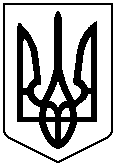 